Кировский Росреестр проведёт 
«горячую линию»Управление Росреестра по Кировской области информирует, что 17 марта 2021 года будет проводиться горячая телефонная линия с населением по вопросам, связанным с проведением государственной регистрации прав и сделок с недвижимостью.Время проведения с 10:00 до 12:00 часов.
Вопросы можно задать по телефону: 8 (8332) 35-99-79.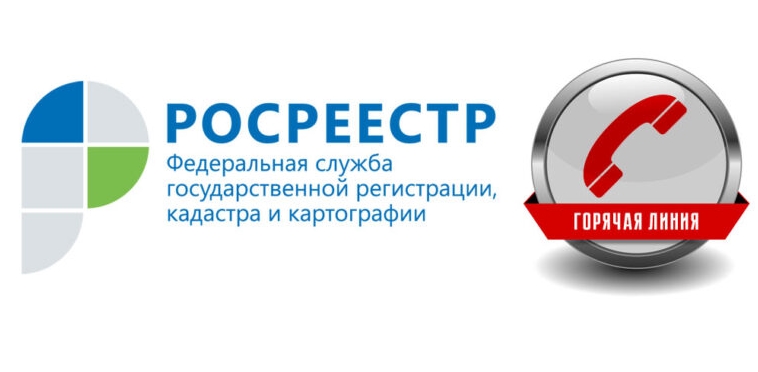 